2.01 Compare GIF and JPG Image 1 was downloaded from the Internet.  Its original format was JPG.  It was resaved in a GIF format.  Discuss and record what happened to the file size and the quality of the photograph when it was saved it as a GIF.  Image #1Swimmer1.JPGFile Size1.6 Mbytes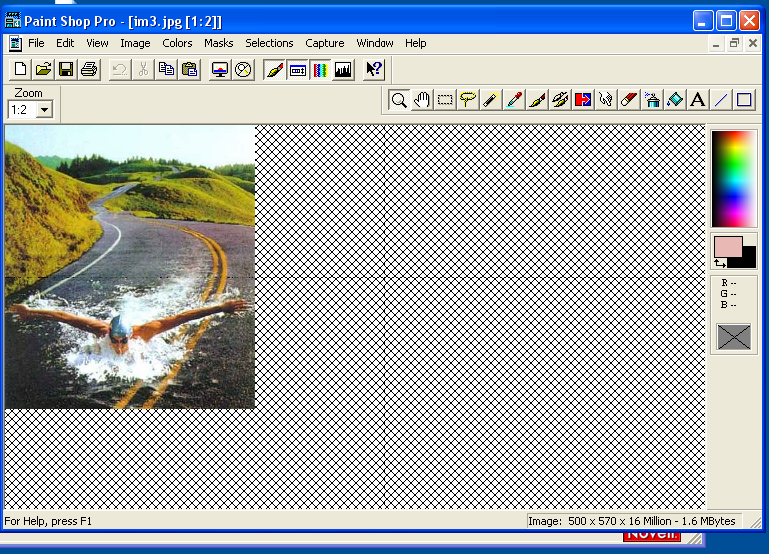 Image #2.GIFFile Size556 Kbytes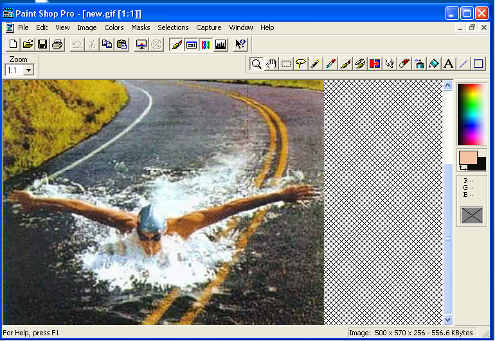 